NOTICE OF EXTRAORDINARY MEETINGOF PARISH COUNCILA meeting of the Parish Council will be held in Wilmcote Village Hall on the 16th December 2022 at 7.00 p.m. BUSINESS TO BE TRANSACTEDPresent.Apologies for absence.To receive written requests for Disclosable Pecuniary Interests.       4.  Public participation.       5.  Masons Arms, Wilmcote.  To view proposed revised plans prior to  	                     submission.Dated this 11th day of December 2022Clerk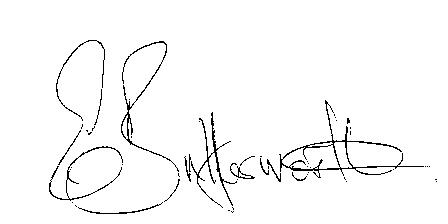 